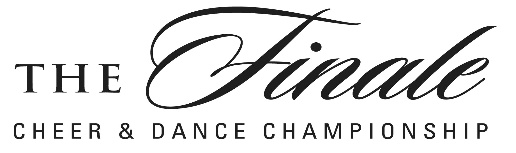 SCHEDULE FOR SUNDAY, APRIL 24, 2022-SOLOS, DANCE, PERFORMANCE REC, STOMP & SHAKE, SCHOOL, STUDIO DANCE, & MAJORETTE DANCETHIS SCHEDULE IS SUBJECT TO CHANGE!  FOR YOUR SAFETY OF THOSE AROUND YOU…….PLEASE DO NOT ATTEND THIS EVENT IF YOU ARE SICK.THIS SCHEDULE WILL ONLY BE E-MAILED TO EACH ORGANIZATION.  #DIVISIONCoach Meeting 7:15-COACH ROOM- SESSION IVCK INWm-UPCOMPIND, DUOS & TRIOS***4 MINUTE TIMES***1098 & Under Level 1Tri County Ny’Aja-Summerville, SC7:157:308:001108 & U Level 2Tri County Cailyn-Summerville, SC7:197:348:041118 & Under Level 1 RecSmoky Mountain Khianah Queen Bee-Sylva, NC7:237:388:081129 & Under Level 1 RecSmoky Mountain Maelyn Emergency-Sylva, NC7:277:428:1211311 & U Level 1 DUOS RecSmoky Mountain Dorsey & Blakely Rocking Sisters-Sylva, NC7:317:468:1611414 & U Level 1 DUOS RecSmoky Mountain Triniti & Lily Army Brats-Sylva, NC7:357:508:2011514 & U Level 1 TRIOS RecSmoky Mountain Shayla, Zayda, Brylee Sassy Sisters, Sylva, NC7:397:548:24*11616 & U Level 2 STUNT GRPSm Mntn Emily, Gracie, Tatianna Kenadie Emily’s Emeralds7:478:028:3211714 & U Level 3Flight Cheer & Dance Lyla-Ormond Beach, FL7:518:068:36118“                                 “Flight Cheer & Dance Hailey-Ormond Beach, FL7:558:108:40119“                                 “Flight Cheer & Dance Gia-Ormond Beach, FL7:598:148:4412016 & U Level 3Flight Cheer & Dance Hailey-Ormond Beach, FL8:038:188:4812116 & U Level 3 STUNT GRPSm Mntn. Hailey, Cassin, Brianna Addy Bomb Squad, Sylva, NC8:078:228:5212214 & U Level 4Peach County Cheer Cara-Lyn-Fort Valley, GA8:118:268:56123“                                 “Flight Cheer & Dance Joy-Ormond Beach, FL8:158:309:00*124“                                 “Tri County Krista-Summerville, SC8:238:389:0812516 & U Level 4Flight Cheer & Dance Andreya-Ormond Beach, FL8:278:429:12126“                                 “Max Athletics Simyah-Edgewater, FL8:318:469:1612716 & U Level 5Flight Cheer & Dance Hayden-Ormond Beach, FL8:358:509:2012818 & U Level 5Flight Cheer & Dance Luis-Ormond Beach, FL8:398:549:241298 & U Level 1 DUOSTri County Ava & Cailyn-Summerville, SC8:438:589:28*DANCE SOLOS1306 & Under OpenBelieve Academy Dance Company Nova-St. Petersburg, FL8:519:069:36131“                                 “Believe Academy Dance Company Natalie-St. Petersburg, FL8:559:109:401326 & Under Hip HopBelieve Academy Dance Company Kylee-St. Petersburg, FL8:599:149:441338 & Under JazzGolden Dolls All-Star Elite Audrey-Tampa, FL9:039:189:48134“                                “Golden Dolls All-Star Elite Johna-Tampa, FL9:079:229:521359 & Under OpenBelieve Academy Dance Company Hleya-St. Petersburg, FL9:119:269:5613611 & Under OpenBelieve Academy Dance Company Jalani-St. Petersburg, FL9:159:3010:00137“                                 “Believe Academy Dance Company Calli-St. Petersburg, FL9:199:3410:0413811 & U Open ContemporaryBelieve Academy Dance Company Niani-St. Petersburg, FL9:239:3810:08*13911 & U Musical TheatreBelieve Academy Dance Company Byian-St. Petersburg, FL9:319:4610:16140“                                 “Believe Academy Dance Company Da’Riyah-St. Petersburg, FL9:359:5010:2014114 & U VarietyHouse of Fuzion Brihanna-Griffin, GA9:399:5410:2414214 & U Musical TheatreHouse of Fuzion A’Nya-Griffin, GA9:439:5810:2814314 & U JazzHouse of Fuzion Taniya-Griffin, GA9:4710:0210:3214416 & U VarietyHouse of Fuzion Nevaeh-Griffin, GA9:5110:0610:3614516 & U Open ContemporaryGolden Dolls All-Star Elite-Michiah-Tampa, FL9:5510:1010:4014618 & U Hip HopBelieve Academy Dance Company Arianna-St. Petersburg, FL9:5910:1410:441476 & U Contemp. DUOSZilo Dance Studio LaRhynn & Ky’liah-Panama City, FL10:0310:1810:48*14811 & U Hip Hop DUOSHouse of Fuzion Brielle & Jenae-Griffin, GA10:1110:2610:5614916 & U Hip Hop DUOSHouse of Fuzion Nevaeh & Tattiana-Griffin, GA10:1510:3011:0015016 & U Jazz DUOSHouse of Fuzion Maniya & Rhiannah-Griffin, GA10:1910:3411:0415114 & U Variety TRIOSHouse of Fuzion Jenae, Brihanna & Brielle-Griffin, GA10:2310:3811:0815214 & U Hip Hop TRIOSGolden Dolls All-Star De’Mari, Mariah & Khamari-Tampa, FL10:2710:4211:12TRIOS CHEER15311 & U Level 3Victory Allstars, Riley, Annlee, Elizabeth-Jesup, GA 10:3110:4611:16PARTNER STUNT15411 & U Clay Rebels Laycee & Emersyn-Middleburg, FL 10:3510:5011:20AWARDS #AWARDS 411:40#DIVISIONSESSION VCK INWm-UPCOMPDANCE TEAMS***5 MINUTE TIMES***155Middle School VarietyLCMS Falconettes-Lake City, FL (20)11:4512:0012:30156Mini 8 & U Hip HopFuel Athletics Bombshells-Altamonte Springs, FL (11)11:5012:0512:35157Youth 11 & U PomImpact Dance & Cheer Dazzling Diamonds-Griffin, GA (12)11:5512:1012:40158Pre Sr. 16 & U Hip HopFernandina Beach Black Pearl-Fernandina Beach, FL (9)12:0012:1512:451***Sr. 18 & U HipHop**Fuel Athletics Smoke-Altamonte Springs, FL (7)************159Middle School HipHopTrojan Fly Girl  Dance Team-Tallahassee, FL (17)12:0512:2012:50160“                                         “LCMS Falconettes-Lake City, FL (20)12:1012:2512:55*PERFORMANCE REC161YCADA 8 & U L-1Suniland Sundevils Starz-Miami, FL (15)12:2012:351:05162YCADA 11 & U L-1Suniland Sundevils Sparks-Miami, FL (11)12:2512:401:10163YCADA 14 & U L-1Suniland Sundevils Rays-Miami, FL (15)12:3012:451:15164“                                         “St. Augustine Saints-St. Augustine, FL (9)12:3512:501:20165YCADA 18 & U L-1Suniland Sundevils Lady Flames-Miami, FL (15)12:4012:551:251666 & U Level 1Smoky Mountain Sparkling Gems-Sylva, NC (11)12:451:001:301678 & U Level 1South Clayton Stealth-Jonesboro, GA (18)12:501:051:35168“                                        “Jade’s Cheer Gem Radiant Rubies-Jacksonville, FL (16)12:551:101:401699 & U Level 1FLX Panthers-Sunrise, FL (8)1:001:151:45170“                                         “St. Augustine Saints-St. Augustine, FL (12)1:051:201:50171“                                         “Yulee Hornets-Yulee, FL (9)1:101:251:55172“                                         “Avalon Wolves-Orlando, FL (14)1:151:302:00*17311 & U Level 1Bartram Bears “The Growl”-Jacksonville, FL (23)1:251:402:10174“                                         “Oceanway Buccaneers-Jacksonville, FL (11)1:301:452:15175“                                         “Smoky Mountain Dazzling Diamonds-Sylva, NC  (21)1:351:502:20176“                                         “Steel Creek SeaGals Blue-Charlotte, NC (31)1:401:552:25177“                                         “Davis Allstars One Up Angels-Green Cove Springs, FL (6)1:452:002:3017814 & U Level 1FLX Panthers-Sunrise, FL (19)1:502:052:35179“                                         “Hilliard Flashes-Hilliard, FL (15)2:002:152:45180“                                         “Jade’s Cheer Gem Emerald Elegance-Jacksonville, FL (16)2:052:202:50181“                                         “Smoky Mountain Junior Onyx-Sylva, NC (19)2:102:252:55182“                                         “Yulee Swarm-Yulee, FL (10)2:152:303:0018314 & U Level 2.1Steel Creek SeaGals Green-Charlotte, NC (19)2:202:353:0518418 & U Level 1Zilo Royal Reign-Panama City, FL (18)2:252:403:10*18511 & U Level 2Impact Dance & Cheer ICE-Griffin, GA (17)2:352:503:2018614 & U Level 2Avalon Wolves-Orlando, FL (34)2:402:553:25187“                                        “Win Athletics Jewels Elite -Atlanta, GA (10)2:453:003:3018816 & U Level 2Steel Creek SeaGals Platinum-Charlotte, NC (25)2:503:053:3518916 & U Level 2.1Villages Cheer Toros-St. Augustine, FL (13)2:553:103:4019016 & U Level 3Avalon Wolves-Orlando, FL (20)3:003:153:4519118 & U Level 3FLX Panthers-Sunrise, FL (8)3:053:203:50192“                                         “Jag Elite Cheer-Lithonia, GA (13)3:103:253:5519318 & U Level 3.1Smoky Mountain Senior Sapphires-Sylva, NC (21)3:153:304:00194Jr. Non Mount Level 3Win Athletics Jewels Extreme-Atlanta, GA (6)3:203:354:05195Trad. Rec 9 & U Level 1Hilliard Flashes-Hilliard, FL (7)3:253:404:10STOMP & SHAKE196Sr. 18 & UnderEpic Cheer Hornets-Durham, NC (18)3:303:454:15197“                                             “Epic Cheer Epic Stars-Durham, NC (13)3:353:504:20AWARDSAWARDS 54:40#DIVISION SESSION VICK INW-UPCOMPSCHOOLS***5 MINUTE TIMES***198Middle School StandardRobert Cross Middle School Eagles-Albany, GA (9)4:354:505:20199“                                              “LPA Wolves-St. Augustine, FL (15)4:404:555:25200“                                              “James A. Shanks Middle School-Quincy, FL (9)4:455:005:30201“                                              “Valley Ridge Academy-Ponte Vedra, FL (25)4:505:055:35202Mid School St BasketsMayport Sharks-Jacksonville, FL (14)4:555:105:40STUDIO DANCE20318 & U AfricanBelieve Academy Dance Company-St. Petersburg, FL (14)5:055:205:002046 & U OpenBelieve Academy Dance Company-St. Petersburg, FL (4)5:105:255:5520514 & U FlagZilo Elite Flags-Panama City, FL (4)5:155:306:002068 & U ContemporaryZilo Royal Countess-Panama City, FL (4)5:205:356:052076 & U ContemporaryZilo Mini Royals-Panama City, FL (4)5:255:406:102088 & U Hip HopGolden Dolls All-Star Elite-Tampa, FL (4)5:305:456:15*20911 & U TapBelieve Academy Dance Company-St. Petersburg, FL (6)5:405:556:25210“                                             “Believe Academy Dance Company-St. Petersburg, FL (6)5:456:006:3021114 & U HipHopZilo Royals-Panama City, FL (11)5:506:056:35212“                                             “Viper Cheer & Dance -Dothan, AL (18)5:556:106:4021316 & U JazzHouse of  Fuzion Phoenix-Griffin, GA (7)6:006:156:4521418 & U HipHopBelieve Academy Dance Company-St. Petersburg, FL (22)6:056:206:5021518 & Up Open PomZilo Elite Royals-Panama City, FL (7)6:106:256:5521616 & U Hip HopDance Kraze Diamonds-Panama City, FL  (13)6:156:307:00*MAJORETTE DANCE21714 & U Field ShowGolden Dolls All-Star Elite-Tampa, FL (7)6:256:407:1021814 & U PomOnyx Stars-Dothan, AL (13)6:306:457:1521918 & U PomBelieve Academy Dance Company-St. Petersburg, FL (8)6:356:507:2022018 & U Field ShowInfamous Diamonds-Gainesville, FL (10)6:406:557:25221“                                         “Onyx Stars-Dothan, AL (18)6:457:007:3022218 & U CreativeImpact Dance & Cheer Dazzling Diamonds-Griffin, GA (18)6:507:057:3522318 & Up Open Field showZilo Elite Royals-Panama City, FL (23)6:557:107:40AWARDSAWARDS 68:00